  MADONAS NOVADA PAŠVALDĪBA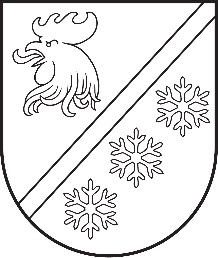 Reģ. Nr. 90000054572Saieta laukums 1, Madona, Madonas novads, LV-4801 t. 64860090, e-pasts: pasts@madona.lv ___________________________________________________________________________MADONAS NOVADA PAŠVALDĪBAS DOMESLĒMUMSMadonā2023. gada 28. septembrī							        	     Nr. 572									    (protokols Nr. 18, 18. p.)Par 2023. gada prioritārā investīciju projekta “Tautas nama “Kalnagravas” telpu vienkāršotā  atjaunošana” īstenošanuMadonas novada pašvaldības Investīciju projekts “Tautas nama “Kalnagravas” telpu vienkāršotā  atjaunošana” iekļauts Madonas novada ilgtspējīgas attīstības stratēģijā 2022. - 2047. gadam un Madonas novada attīstības programmas 2022. - 2028. gadam investīciju plānā 2023. – 2027. gadam.Projekta ietvaros ir veikta iepirkuma procedūra būvdarbiem id. Nr. MNP2023/31, kuras rezultātā pieņemts lēmums par būvdarbu veicēju un kopējām būvdarbu izmaksām, kas ir EUR 229874,90 (divi simti divdesmit deviņi tūkstoši astoņi simti septiņdesmit četri euro, 90 centi), ieskaitot pievienotās vērtības nodokli. Plānotās būvuzraudzības un autoruzraudzības izmaksas EUR 10000,00. Kopējās projekta izmaksas ir EUR 239874,90 (divi simti trīsdesmit deviņi tūkstoši astoņi simti septiņdesmit četri euro, 90 centi). Būvdarbu līguma ietvaros paredzēts pārbūvēt  daļu pirmā stāva telpas – izbūvēt trīs ģērbtuves amatiermākslas kolektīviem, pārvietot un paplašināt sieviešu tualeti, baseina telpā izbūvēt jaunu tualeti un dušas telpu, tāpat projektētajās telpās izbūvēt jaunus inženiertīklus un veikt apkures katla nomaiņu un jauna siltummezgla apsaistes izveidi.Lai īstenotu prioritāro investīciju projektu “Tautas nama “Kalnagravas” telpu vienkāršotā  atjaunošana” būvdarbu, būvuzraudzības un autoruzraudzības darbu veikšanai nepieciešams finansējums EUR 239874,90 (divi simti trīsdesmit deviņi tūkstoši astoņi simti septiņdesmit četri euro, 90 centi), t.sk. aizņēmums Valsts kasē 195393,66 EUR (viens simts deviņdesmit pieci tūkstoši trīs simti deviņdesmit trīs euro, 66 centi) un pašvaldības līdzfinansējums 45981,24 EUR (četrdesmit pieci tūkstoši deviņi simti astoņdesmit viens euro, 24 centi).Noklausījusies sniegto informāciju, ņemot vērā 19.09.2023. Finanšu un attīstības komitejas atzinumu, atklāti balsojot: PAR – 15 (Agris Lungevičs, Aigars Šķēls, Aivis Masaļskis, Andris Sakne, Artūrs Grandāns, Arvīds Greidiņš, Gatis Teilis, Gunārs Ikaunieks, Guntis Klikučs, Kaspars Udrass, Māris Olte, Sandra Maksimova, Valda Kļaviņa, Vita Robalte, Zigfrīds Gora), PRET – NAV, ATTURAS – NAV, Madonas novada pašvaldības dome NOLEMJ:	Apstiprināt būvdarbu līguma “Tautas nama “Kalnagravas” telpu vienkāršotā  atjaunošana”  slēgšanu par kopējo summu EUR 229874,90 (divi simti divdesmit deviņi tūkstoši astoņi simti septiņdesmit četri euro, 90 centi), ieskaitot pievienotās vērtības nodokli.2023. gada prioritārā investīciju projekta “Tautas nama “Kalnagravas” telpu vienkāršotā  atjaunošana” īstenošanai, kas atbilst Madonas novada ilgtspējīgas attīstības stratēģijai 2022. - 2047. gadam un Madonas novada attīstības programmai 2022. - 2028. gadam un nodrošina lietderīgu investīciju īstenošanu pašvaldības autonomās funkcijas  “sniegt iedzīvotājiem daudzveidīgu kultūras piedāvājumu un iespēju piedalīties kultūras dzīvē, sekmēt pašvaldības teritorijā esošā kultūras mantojuma saglabāšanu un sniegt atbalstu kultūras norisēm” izpildei:Ņemt ilgtermiņa aizņēmumu 195393,66 EUR (viens simts deviņdesmit pieci tūkstoši trīs simti deviņdesmit trīs euro, 66 centi) apmērā no Valsts kases ar tās noteikto procentu likmi uz 20 gadiem ar atlikto pamatsummas maksājumu 3 gadi. Aizņēmuma atmaksu garantēt ar pašvaldības budžetu. Aizņēmumu izņemt 2023. un 2024. gadā.Paredzēt pašvaldības 2023. gada budžetā nepieciešamo līdzfinansējumu līdz 22990,62 EUR (divdesmit divi tūkstoši deviņi simti deviņdesmit euro, 62 centi) apmēram, veicot attiecīgus grozījumus 2023. gada pašvaldības budžetā, un 2024. gada budžetā nepieciešamo līdzfinansējumu līdz 22990,62 EUR (divdesmit divi tūkstoši deviņi simti deviņdesmit euro, 62 centi) apmēram.              Domes priekšsēdētājs				             A. Lungevičs	Solozemniece 62302391ŠIS DOKUMENTS IR ELEKTRONISKI PARAKSTĪTS AR DROŠU ELEKTRONISKO PARAKSTU UN SATUR LAIKA ZĪMOGU